Agentura Student Best s.r.o.Vážení studenti,vyhlašujeme soutěž o nejzajímavější projekt v oblasti informačních a komunikačních technologii. Soutěž je zaměřena na grafické zpracování komiksu v programu malování. Nejzajímavější projekty obdrží hodnotné ceny.Výherci získají tyto ceny:1. cenaPobyt v zahraničí v celkové hodnotě 75 000,- Kč2. cenaPobyt v zahraničí v celkové hodnotě 50 000,- Kč3. cenaPobyt v zahraničí v celkové hodnotě 25 000,- Kč4. cenaFotoaparát Nikon v celkové hodnotě 12 000,- Kč5. cenaZnačkové oblečení od firmy Oblíkej se Pořádně v celkové hodnotě 7 000,- KčVytvořené komiksy zasílejte na adresu naší firmy: U hamouna 275, Skrblíkov 358 57Soutěž končí 15. 11.2012Text upravte:Nadpis „Agentura Student Best s.r.o.“ písmo Tahoma, velikost 20, tučné, zarovnat na středPod nadpis vložte ohraničení podle vzoru, tloušťka čáry 3 b.Text „Vážení studenti,… obdrží hodnotné ceny“ písmo Times New Roman, velikost 14, tučné.Text „Vážení studenti,… obdrží hodnotné ceny“- zarovnat na středText „Výherci získají …“  písmo Times New Roman, velikost 12, tučná kurzívaNásledující text upravte pomocí víceúrovňového číslováníSpodní Text - písmo Times New Roman, velikost 11, tučné, zarovnat na středNa letáček vložte obrázek vhodný k propagaci, umístěte ho dopravaVZOR:Agentura Student Best s.r.o.Vážení studenti,vyhlašujeme soutěž o nejzajímavější projekt v oblasti informačních a komunikačních technologii. Soutěž je zaměřena na grafické zpracování komiksu v programu malování. Nejzajímavější projekty obdrží hodnotné ceny.Výherci získají tyto ceny:1. cenaPobyt v zahraničí v hodnotě 75 000,- Kč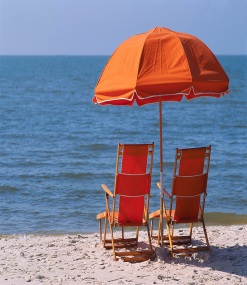 2. cenaPobyt v zahraničí v hodnotě 50 000,- Kč3. cenaPobyt v zahraničí v hodnotě 25 000,- Kč4. cenaFotoaparát Nikon v hodnotě 12 000,- Kč5. cenaZnačkové oblečení od firmy Oblíkej se Pořádně v hodnotě 7 000,- KčVytvořené komiksy zasílejte na adresu naší firmy: U hamouna 275, Skrblíkov 358 57Soutěž končí 15. 11.2012